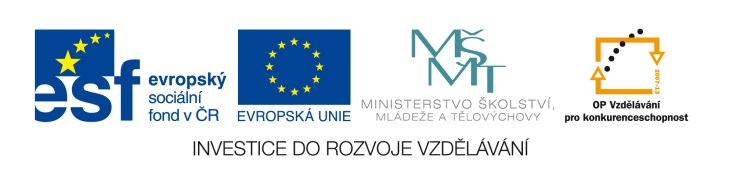 EU IV-2, M9-6, Helena Lochmanová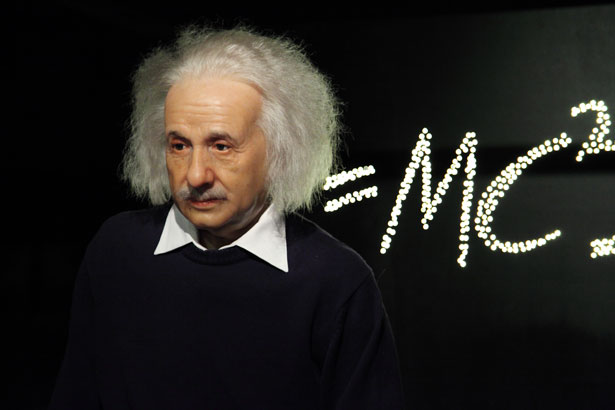 Název:   6. Slovní úloha o společné práci.Cíl:	       Slovní úloha.Čas:	       5 minut.Pomůcky: Psací potřeby.Popis aktivity: Žáci řeší příklad dle zadání, 8 dělníků provede výkop potrubí za 18 dní. Za kolik dní by tito dělníci vykonali tutéž práci, pokud by k nim po 3 dnech byli přidáni další dva dělníci? (Řešení: za 12 dní)Zápis:Výpočet:Odpověď: